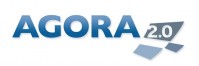 Neringos savivaldybė dalyvauja projekte „Heritage tourism for increased BSR identity/ AGORA 2.0”, kurio vienas pagrindinių tikslų – vieningas Baltijos jūros regiono indentifikavimas bei jo žinomumo sustiprinimas. Baltijos jūros regiono šalys turi labai seną bendrą istoriją ir didžiulę gamtinių ir kultūrinių išteklių įvairovę. Vis dėl to, šis regionas nėra gerai žinomas, kaip vienas bendras už oficialių jo ribų. Projektu siekiama pagerinti bendrą Baltijos jūros regiono identitetą (jo žinomumą) pasinaudojant didžiule gamtinių ir kultūrinių išteklių  įvairove.Kiekviena Baltijos jūros regiono šalis turi savo stereotipus, pavyzdžiui, Švedija daugeliui asocijuojasi su patraukliais šviesiaplaukiais žmonėmis ir prekybos tinklu IKEA. Lietuva ir Lenkija -su Baltijos jūros išmetamu gintaru. Suomija garsėja didžiuliais briedžiais ir saunomis. Vienas iš projekto uždavinių, apklausų pagalba išsiaiškinti, ką bendro turi visos regiono šalys. Apklausą vykdyti ketina ir Neringos savivaldybė. Planuojama apklausti 500 respondentų sezono ir 500 gretutinių sezonų metu. Neringoje taip pat bus organizuojama stovykla inovatyvių turizmo produktų kūrimui. Neringos savivaldybės specialistai taip pat dalyvaus pilotinio projekto „Baltijos jūros judančios smėlio kopos“ vykdyme.  Projekto uždaviniai: ·          Identifikuoti Baltijos regiono paveldo potencialą;·          Didinti žinomumą apie turtingą Baltijos regiono gamtos ir kultūros paveldą;·          Ištirti informacijos apie paveldą lygį ir poreikį (rinkos tyrimas);·          Gerinti susijusios informacijos prieinamumą ir žinių pasidalijimą;·          Stiprinti ir skleisti atskirų turizmo sričių patirtį apie naudą iš paveldo. Projekto metu bus įgyvendinti penki pilotiniai projektai.Pagrindinis projekto vykdytojasGreifswaldo universitetas (Vokietija)Projekto pavadinimas„Heritage tourism for increased BSR identity/ AGORA 2.0”Veiksmų programaBaltijos jūros regiono programa 2007-2013 m.Projekto tikslasRegiono identiteto stiprinimasProjekto rezultatai (bendri ir Neringos savivaldybės)Rinkos tyrimai, padėsiantys suformuoti turizmo paketus, apimant kultūros paveldo vertybes.Pilotinis projektas: „Baltijos jūros judančios smėlio kopos“.Kūrybinis seminaras inovatyvių turizmo produktų kūrimui.Interesų grupių darbas projekte, kuriant paveldo turizmo produktą.Marketingas ir sklaida, leidiniai (informaciniai marketinginiai).Galimybių studija virtualios turizmo rinkos Baltijos jūros regiono turizmo produktui kūrimas (bendras partnerių produktas, išverstas į lietuvių kalbą).Verslo aplinkos tyrimas, siekiant nustatyti paveldo potencialą verslo plėtrai. Gidas strateginiam bendradarbiavimui. Bendradarbiavimo vadovo leidyba.Projekto trukmėPradžia: 2010 m. sausio 1 d.; pabaiga: 2013 m. gruodžio 31 d. (viso: 36 mėn.)Viso projekto vertė (Neringos savivaldybės dalis)174498,00 LtNeringos savivaldybės indėlis26175,00 LtEuropos Sąjungos struktūrinių fondų parama148323,55 Lt